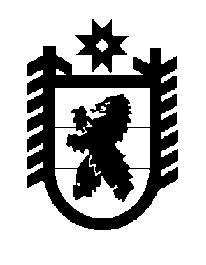 Российская Федерация Республика Карелия    ПРАВИТЕЛЬСТВО РЕСПУБЛИКИ КАРЕЛИЯПОСТАНОВЛЕНИЕот  22 ноября 2017 года № 412-Пг. Петрозаводск Об определении государственного унитарного предприятия Республики Карелия «Фонд государственного имущества 
Республики Карелия» организацией, уполномоченной на проведение торгов в форме аукциона на право заключения договора на установку и эксплуатацию рекламной конструкции на земельном участке, здании или ином недвижимом имуществе, находящемся 
в собственности Республики Карелия  В соответствии со статьей 21 Закона Республики Карелия от 28 апреля 2014 года № 1789-ЗРК «О некоторых вопросах реализации Федерального закона «О рекламе» на  территории Республики Карелия» Правительство Республики Карелия п о с т а н о в л я е т:Определить  государственное унитарное предприятие Республики Карелия «Фонд государственного имущества Республики Карелия» организацией, уполномоченной на проведение торгов в форме аукциона на право заключения договора на установку и эксплуатацию рекламной конструкции на земельном участке, здании или ином недвижимом имуществе, находящемся в собственности Республики Карелия.  
           Глава Республики Карелия                                                                А.О. Парфенчиков